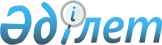 О внесении изменений и дополнений в постановление Правительства Республики Казахстан от 26 июля 2007 года № 633 "О дивидендах на государственные пакеты акций и доходах на государственные доли участия в организациях"
					
			Утративший силу
			
			
		
					Постановление Правительства Республики Казахстан от 2 июля 2011 года № 763. Утратило силу постановлением Правительства Республики Казахстан от 27 марта 2020 года № 142
      Сноска. Утратило силу постановлением Правительства РК от 27.03.2020 № 142.
      Правительство Республики Казахстан ПОСТАНОВЛЯЕТ:
      1. Внести в постановление Правительства Республики Казахстан от 26 июля 2007 года № 633 "О дивидендах на государственные пакеты акций и доходах на государственные доли участия в организациях" следующие изменения и дополнения:
      преамбулу изложить в следующей редакции:
      "В соответствии со статьей 186 Закона Республики Казахстан от 1 марта 2011 года "О государственном имуществе" Правительство Республики Казахстан ПОСТАНОВЛЯЕТ:";
      пункт 1 дополнить подпунктом 3-2) следующего содержания: 
      "3-2) акционерное общество "Железнодорожные госпитали медицины катастроф", сто процентов акций которого находятся в республиканской собственности, по итогам 2011 – 2014 годов направляет на выплату дивидендов на государственный пакет акций 15 (пятнадцать) процентов от чистого дохода;";
      дополнить пунктом 2-2 следующего содержания: 
      "2-2. Министерству по чрезвычайным ситуациям Республики Казахстан с 2011 года в установленном законодательством порядке обеспечить направление части чистого дохода, оставшегося в распоряжении акционерного общества "Железнодорожные госпитали медицины катастроф", на развитие и совершенствование его материально-технической базы.";
      пункт 3 изложить в следующей редакции: 
      "3. Министерствам и ведомствам, осуществляющим права владения и пользования государственными пакетами акций акционерных обществ и государственными долями участия в товариществах с ограниченной ответственностью, не указанных в подпунктах 2-1), 3-2) пункта 1 настоящего постановления и в приложениях 1, 2, 3, 3-1 к настоящему постановлению, в установленном порядке обеспечить принятие всех необходимых мер при проведении годовых общих собраний акционеров, участников для направления на дивиденды и в доход от доли участия не  менее 50 (пятьдесят) процентов от чистого дохода и их своевременного перечисления.".
      2. Настоящее постановление вводится в действие с 1 января 2012 года. 
					© 2012. РГП на ПХВ «Институт законодательства и правовой информации Республики Казахстан» Министерства юстиции Республики Казахстан
				
Премьер-Министр
Республики Казахстан
К. Масимов